РОССИЙСКАЯ ФЕДЕРАЦИЯБЕЛГОРОДСКАЯ ОБЛАСТЬМУНИЦИПАЛЬНЫЙ РАЙОН «РАКИТЯНСКИЙ РАЙОН»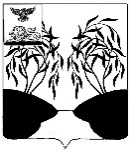 ЗЕМСКОЕ СОБРАНИЕСОЛДАТСКОГО СЕЛЬСКОГО ПОСЕЛЕНИЯЧетвертого созываР  Е  Ш  Е  Н  И  Е«15» марта 2023 года     		  	               	                                      № 2Об объявлении конкурса на замещение должности главы администрации Солдатскогосельского поселения   В соответствии с Федеральным законом от 6 октября 2003 года № 131-ФЗ «Об общих принципах организации местного самоуправления в Российской Федерации», законом Белгородской области от  24 сентября 2007 года № 150 «Об особенностях организации муниципальной службы в Белгородской области»,  статьями 28 и 32 Устава Солдатского сельского поселения муниципального района «Ракитянский район» Белгородской области, в связи с истечением 18 сентября  2023 года срока полномочий действующего главы администрации Солдатского сельского поселения, назначенного на должность решением земского собрания Солдатского сельского поселения  от 21 сентября  2018 года № 1 «О назначении на должность главы администрации Солдатского сельского поселения», земское собрание Солдатского сельского поселения   р е ш и л о:1. Объявить конкурс на замещение должности главы администрации Солдатского сельского поселения.2. Назначить проведение конкурса на замещение должности главы администрации Солдатского сельского поселения на 9.00 часов 19 сентября 2023 года по адресу: Белгородская область, Ракитянский район, с. Солдатское              ул. Третьяковка, д.21, (здание администрации Солдатского сельского поселения).3. Определить, что конкурс на замещение должности главы администрации Солдатского сельского поселения, проводится в порядке, установленном решением земского собрания Солдатского сельского поселения от 15 марта 2023 года № 1 «О Порядке проведения конкурса на замещение должности главы администрации Солдатского сельского поселения муниципального района «Ракитянский район» Белгородской области».4. Установить, что документы для участия в конкурсе на замещение должности главы администрации Солдатского сельского поселения  претендентами на замещение указанной должности представляются в конкурсную комиссию по проведению конкурса на замещение должности главы администрации Солдатского сельского поселения с понедельника по пятницу с 31 марта 2023 года включительно  11 сентября  2023 года с 8.00 часов до 17.00 часов, исключая время с 12.00 часов до 13.00 часов (время перерыва), по адресу: 309301, Белгородская область, Ракитянский район, с. Солдатское,                                     ул. Третьяковка, д. 21,  каб. № 3.5. Настоящее распоряжение обнародовать и разместить на официальном сайте органов местного самоуправления Солдатского сельского поселения муниципального района «Ракитянский район» Белгородской области в сети Интернет (https://soldatskoe-r31.gosweb.gosuslugi.ru).6. Настоящее решение вступает в силу со дня его принятия.7.  Контроль за исполнением данного решения оставляю за собой.Председатель земского собрания Солдатского сельского о поселения                                      М.А.Черкашин